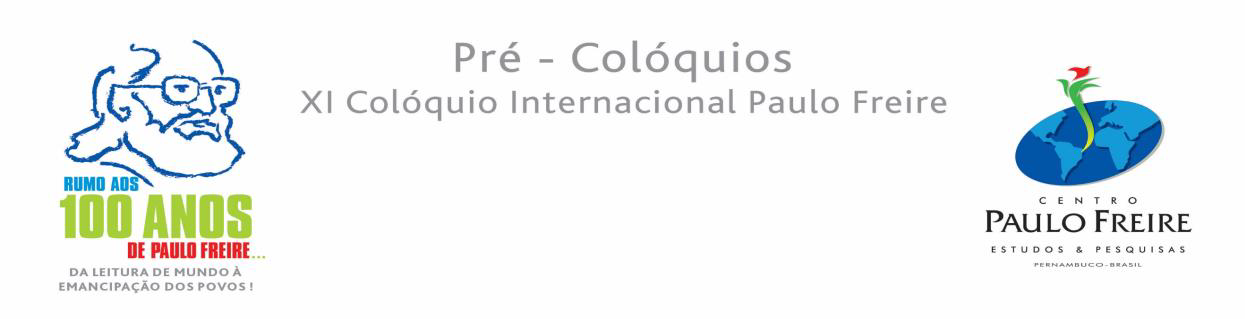 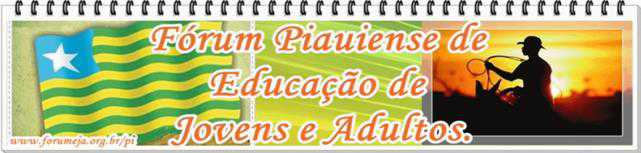 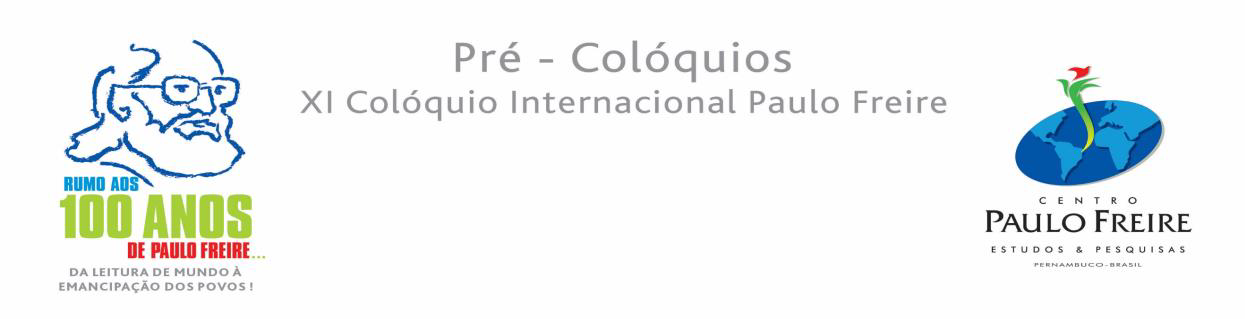 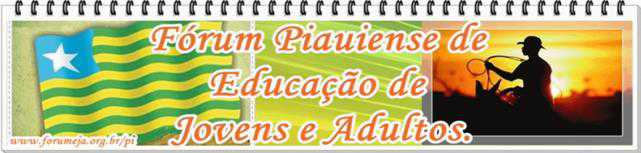                                         TRABALHOS APROVADOSEixo 1: Educação de Jovens e Adultos no século XXI;Coloquista  : Marli Clementino Gonçalves(UFPI)Mediador: Francislene Castro (SEMEC/THE)TITULOAUTORES01A EDUCAÇÃO DE JOVENS ADULTOS E IDOSOS, EDUCAÇÃO AO LONGODA VIDA COMO CONQUISTA DE DIREITOSara Ingred Borba.02O ENSINO DE JOVENS E ADULTOS: UM OLHAR DE ESPERANÇAAna Beatriz de Souza Andrade; Ana Helena Torres Monteiro.03EDUCAÇÃO DE JOVENS E ADULTOS NA EMEF NAZARÉ RODRIGUESAline Carla de Sousa Leite Cipriano; Anny Camila Lima Rodrigues.04PERSPECTIVAS DA EJA: CAMINHOS DA DESIGUALDADE AO ESPERANÇARJorrania Gomes da Silva; Elaínne Marcia Lima; Tatianne Rocha de Alencar da Costa.05EDUCAÇÃO DE JOVENS E ADULTOS EM TEMPOS DE PANDEMIA: VELHOS PROBLEMAS, NOVOS DILEMASFrancisco das Chagas Paz06Alunos do PROEJA: inclusão e o estudar e aprenderMaria Aparecida Cruz07IMPLEMENTAÇÃO DO ENSINO REMOTO NA EJA DE FLORIANO/PIAUÍBarbiton de Araujo Torres; Ednilson da Silva Cronemberger.08EDUCAÇÃO DE JOVENS E ADULTOS NO SÉCULO XXI E OS DESAFIOS EM TEMPOS DE PANDEMIAIsabel Cristina da Silva Fontineles; Ana Raquel Rodrigues Uchôa ; Eugenia Maria Silva Milanez.09PENSANDO, ATRAVÉS DAS CONTRIBUIÇÕES DE PAULO FREIRE, A EDUCAÇÃO DE JOVENS E ADULTOS NO ATUAL CENÁRIO DA PANDEMIA DO COVID-19Ana Helena Torres Monteiro; Enayde Fernandes Silva Dias; Marli Clementino Gonçalves.10ENTRE LEMBRANÇAS E SILÊNCIOS: EXPERIÊNCIAS E NARRATIVAS DAS PROFESSORAS DA EDUCAÇÃO DE JOVENS E ADULTOS_ ABAETETUBA PARÁ (2005/2008)Antonilda da Silva Santos; Mayko da Silva dos Santos; Mara Rita Duarte de Oliveira.11EVASÃO ESCOLAR NA EDUCAÇÃO DE JOVENS E ADULTOS DA UNIDADE ESCOLAR MÁRIO RAULINOCarla Janiele Araujo Rodrigues Soares; Iarla Lopes Gonçalves.12FUNDAMENTOS FILOSÓFICOS PARA A EDUCAÇÃO DE JOVENS E ADULTOS DESDE BERGSON, RODRÍGUEZ E FREIREBrennan Cavalcanti Maciel Modesto13OS DESAFIOS NA ORGANIZAÇÃO DIDÁTICA PEDAGÓGICA NA EDUCAÇÃO DE JOVENS E ADULTOS (EJA)PARA CONTINUIDADE DO ENSINO EM TEMPOS DE PANDEMIA.Jayna Melry Pereira Alves dos Santos; Rosiana Rodrigues Ibiapina